Приложение 1к постановлению главы Уссурийского городского округа от 25.10.2018 г. № 118ПРОЕКТ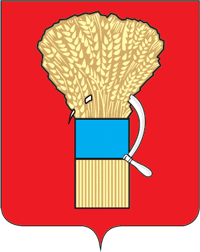 ДУМА 
УССУРИЙСКОГО ГОРОДСКОГО ОКРУГАРЕШЕНИЕ____________2019 г.                   г. Уссурийск                                    №___- НПАО внесении изменений в решение Думы муниципального образования г. Уссурийск и Уссурийский район от 30 ноября 2004 года № 104 "О Правилах землепользования и застройки Уссурийского городского округа"В соответствии со ст. 31, 32, 33 Градостроительного кодекса Российской Федерации, Федеральным законом от 06 октября 2003 года № 131-ФЗ "Об общих принципах организации местного самоуправления в Российской Федерации", на основании заключения комиссии по подготовке Правил землепользования и застройки Уссурийского городского округа
от 7 сентября 2018 года, предложением Ом Марии Васильевны об изменении границы территориальной зоны, предложением Доценко Романа Федоровича, Доценко Натальи Юрьевны об изменении границы территориальной зоны, предложением главы КФХ Толочка Василия Васильевича об изменении границы территориальной зоны, предложением Быковой Зои Георгиевны об изменении границы территориальной зоны, предложением Еникеевой Галины Алексеевны об изменении границы территориальной зоны, предложения ООО "Дружба" об изменении границы территориальной зоны, предложением управления градостроительства об изменении границы территориальной зоны,  руководствуясь Уставом Уссурийского городского округа, Дума Уссурийского городского округаРЕШИЛА:1. Внести в решение Думы муниципального образования г. Уссурийск и Уссурийский район от 30 ноября 2004 года "О Правилах землепользования и застройки Уссурийского городского округа" следующие изменения:в разделе II "Карта градостроительного зонирования":1) изменить границы зоны застройки жилыми домами сезонного проживания (Ж 6) в результате уменьшения и введения зоны застройки индивидуальными жилыми домами (Ж 1), по координатам поворотных точек, для земельного участка, площадью 1500 кв.м, расположенного примерно                   в 136 м по направлению на северо-восток от ориентира – здание обезжелезивания, адрес ориентира: Приморский край, г. Уссурийск, 
ул. Нагорная, 13а;2) изменить границы коммунально-складской зоны (ПР 5), в результате уменьшения и введения зоны застройки индивидуальными жилыми домами (Ж 1), по координатам поворотных точек, для земельного массива, расположенного по адресу: Приморский край, г. Уссурийск, ул. Землемерная, 12а;3) изменить границы территориальной зоны сельскохозяйственных угодий (СХЗ 1) в результате уменьшения и введения зоны объектов животноводства (СХЗ 2), для земельного участка с кадастровым номером: 25:18:015401:772, площадью 702370 кв.м, расположенного примерно в 1740 м по направлению на юго-запад от ориентира - административное здание, адрес ориентира: Приморский край, г. Уссурийск, с. Кугуки, 
ул. Центральная, 2;4) изменить границы территориальной зоны объектов сельско-хозяйственного назначения (СХЗ 3) в результате уменьшения и введения зоны жилой застройки сел (Ж 7), для земельного участка с кадастровым номером: 25:18:220101:12, площадью 1000 кв.м, расположенного по адресу: Приморский край, с. Корсаковка, ул. Комсомольская, 1;5) изменить границы территориальной зоны мест отдыха общего пользования (РЗ 1) в результате уменьшения и введения зоны жилой застройки сел (Ж 7), по координатам поворотных точек, для земельного участка, площадью 2092 кв.м., который установлен примерно в 200 м по направлению на северо-восток относительно ориентира жилой дом, расположенного за пределами земельного участка, адрес ориентира: Приморский край, с. Баневурово, ул. Озерная, 5а;6) изменить границы территориальной зоны промышленных объектов IV - V класса опасности (ПР 4) в результате уменьшения и введения зоны коммерческого и коммунально-бытового назначения (ОДЗ 3), для земельного участка с кадастровыми номерами: 25:34:016902:31, площадью 38313 кв.м.,  25:34:016902:32, площадью 3179 кв.м., расположенного по адресу: Приморский край, г. Уссурийск, пер. Ярославский, 26;7) изменить границы территориальных зон в результате уменьшения и введения зон согласно проекту планировки в г. Уссурийске в границах 
ул. Заречная, железной дороги "Москва-Владивосток", ул. Арсеньева,                    ул. Владивостокское шоссе, по координатам поворотных точек;8) изменить границы территориальных зон в результате уменьшения и введения зон согласно проекту планировки в г. Уссурийске в границах железной дороги "Москва-Владивосток", ул. Арсеньева, ул. Владивостокское шоссе, по координатам поворотных точек;9) изменить границы территориальной зоны застройки среднеэтажными жилыми домами (Ж 3) в результате уменьшения и введения зоны застройки многоэтажными жилыми домами (Ж 4), для элемента планировочной структуры ул. Комсомольская, ул. Ленинградская, 
ул. Ермакова, ул. Кутузова.2. Опубликовать настоящее решение в источнике для официального опубликования.3. Настоящее решение вступает в силу со дня его официального опубликования.Глава Уссурийского городского округа                                                 Н.Н. Рудь